KATA PENGANTAR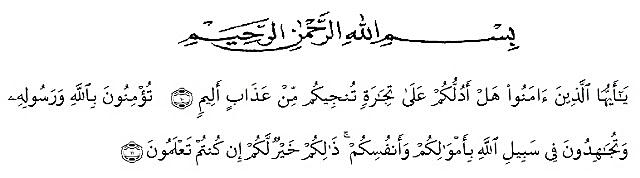 Artinya: “Hai orang-orang yang beriman, sukakah kamu aku tunjukan suatu perniagaan yang dapat menyelamatkan mu dari azab yang pedih? (yaitu) kamu beriman kepada allah dan rasulnya dan berjihad dijalan allah dengan harta dan jiwa mu. Itulah yang lebih baik bagimu, jika kamu mengetahui” (Q.S Ashaff:10-11).	Syukur Alhamdulillah penulis mengucapkan kehadirat Allah SWT yang senantiasa melimpahkan rahmat dan karunia-Nya sehingga penulis dapat menyelesaikan penelitian judul “Formulasi Gel Pengharum Ruangan Minyak Strawberry (Fragaria Sp)”.	Dalam kesempatan ini penulisan mengucapkan terima kasih yang sebesar-besarnya kepada Kedua orang tua ayahanda H. Darus Siregar dan ibunda Hj. Romsina Harahap serta keluarga besar yang sudah memberikan dorongan material maupun non-material, do’a dan senantiasa mengingkatkan penulis sehingga penulis dapat menyelesaikan skripsi dengan baik.	Penulis juga mengucapkan terima kasih yang sebesar-besarnya kepada Ibu Minda Sari Lubis, S.Farm., M.Si., Apt selaku Pembimbing I, Dr. Gabena Indrayani D, S.Si., M.Si., Aptselaku Pembimbing II dan Bapak Ricky Andi Syahputra M.Sc selaku penguji, yang penuh kesabaran dalam membimbing dan memberi saran serta dorongan kepada penulis selama penelitian dan penyusunan hasil penelitian.	Pada kesempatan ini, penulis mengucapkan terima kasih yang sebesar-besarnya kepada :Bapak Dr. H. Hardi Mulyono Surbakti, S.E., M.AP selaku Rektor Universitas Muslim Nusantara Al-Washliyah. Ibu Minda Sari Lubis, S.Farm., M.Si., Apt selaku Plt Dekan Farmasi Universitas Muslim Nusantara Al-Washliyah. Ibu Dr. Gabena Indrayani D, S.Si., M.Si., Apt selaku Ketua Program Studi Farmasi Universitas Muslim Nusantara Al-washliyah. Ibu Rafita Yuniarti, S.Si., M.Kes., Apt selaku Kepala Laboratorium  Terpadu Universitas Muslim Nusantara Al-Washliyah.Bapak/Ibu staf pengajar Fakultas Program Studi Farmasi Unversitas Muslim Nusantara Al-washliyah Medan yang telah mendidik dan membina penulis hingga dapat menyelesaikan pendidikan.Semua rekan-rekan mahasiswa/mahasiswi Program Studi Farmasi serta sahabat-sahabat saya rezky, salim, rahmat, widiyawati, Rohana dan angkatan 2015 yang telah membantu selama penelitian dan memberikan motivasi kepada penulis.		Penulis menyadari bahwa ini masih jauh dari kesempurnaan baik dari segi bahasa maupun isi, oleh karena itu penulis mengharapkan kritik dan saran agar skripsi menjadi lebih baik.		Akhirnya penulis mengucapkan terima kasih kepada semua pihak yang telah membantu selama melakukan penelitian. Semoga skripsi ini bermanfaat bagi ilmu pengetahuan pada umumnya dan bidang farmasi khususnya dan ilmu yang didapat penulis dapat diamalkan untuk kepentingan mulia dan berguna bagi orang lain.						Medan, November 2019		Penulis 		BILAL ARDIANSYAH		NPM.152114166